NÁVRHUZNESENIE VLÁDY SLOVENSKEJ REPUBLIKYč. ...z .......................k návrhu skupiny poslancov Národnej rady Slovenskej na vydanie zákona, ktorým sa mení     a dopĺňa zákon č. 383/2013 Z. z. o príspevku pri narodení dieťaťa a príspevku na viac súčasne narodených detí a o zmene a doplnení niektorých zákonov v znení neskorších predpisov       (tlač 1404)Vládasúhlasís návrhom skupiny poslancov Národnej rady Slovenskej na vydanie zákona, ktorým sa mení  a dopĺňa zákon č. 383/2013 Z. z. o príspevku pri narodení dieťaťa a príspevku na viac súčasne narodených detí a o zmene a doplnení niektorých zákonov v znení neskorších predpisov (tlač 1404) po zapracovaní pripomienok uvedených v stanovisku,poverujepredsedu vládyB.1.	oznámiť stanovisko vlády predsedovi Národnej rady Slovenskej republiky.Vykoná:	predseda vládyNa vedomie:	predseda Národnej rady Slovenskej republikyČíslo materiálu:Predkladateľ:minister práce, sociálnych vecí a rodiny 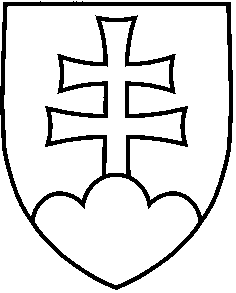 